Name: ________________________________________ Hour:_________ Date:____________________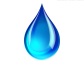 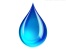 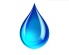 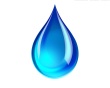 Methods of Watering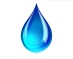 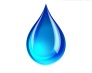 Directions:  You will be learning about the watering methods of various plant crops. Follow each step below.  Break into teams of 2Circle your crop assignmentHouseplantsCorn FieldPoinsettiasTurfFlower BedsContainer Plants (hanging baskets, patio planters)Alfalfa FieldVegetable GardenFruit OrchardGreenhouse Bedding PlantsTake a blank sheet of paper and fold it in half twice so that you have 4 boxesResearch the following questions and place 1 answer in each box as diagrammed below. After your paper is complete, tape it to the whiteboard and fill complete the graph on the back of the paper using the information your classmates found.CropAmount of WaterMethods of WateringWhen to WaterSymptoms of over and under wateringHouseplantsCorn FieldPoinsettiasTurfFlower BedsContainer PlantsAlfalfa FieldVegetable GardenFruit OrchardGreenhouse Bedding Plants